รายงานความคืบหน้าการปฏิบัติงานตามโครงการ / กิจกรรม / การปฏิบัติการสอนวิทยาลัยเกษตรและเทคโนโลยีกำแพงเพชร  สถาบันการอาชีวศึกษาเกษตรภาคเหนือประจำปีงบประมาณ พ.ศ. ..................แผนกวิชา........................................................  งาน.................................................................รายวิชา / โครงการ / กิจกรรม ........................................................................................ฝ่าย ......................................................................................................................................บันทึกข้อความ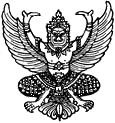 ส่วนราชการ	วิทยาลัยเกษตรและเทคโนโลยีกำแพงเพชร						ที่					วันที่							 	 เรื่อง	รายงานผลความคืบหน้าการปฏิบัติงานตามโครงการ/กิจกรรม/การปฏิบัติการสอน			เรียน	ผู้อำนวยการวิทยาลัยเกษตรและเทคโนโลยีกำแพงเพชรสิ่งที่ส่งมาด้วย	1. โครงการ....................................................................................................................		2. แบบรายงานความคืบหน้าการปฏิบัติงานตามโครงการ / กิจกรรม / การปฏิบัติการสอน  		3. ภาพถ่ายผลการดำเนินงานตามโครงการ (ถ้ามี)		ตามที่..........................................................ได้รับอนุญาตจากวิทยาลัยเกษตรและเทคโนโลยีกำแพงเพชร ให้ดำเนินโครงการ/กิจกรรม/การปฏิบัติการสอน…..................................................................…………………………………………………………………………………….ตามแผนปฏิบัติการประจำปี พ.ศ. ...................... ของวิทยาลัยฯ นั้น 		บัดนี้ การดำเนินงานตามโครงการฯ ดังกล่าวยังอยู่ระหว่างการดำเนินงาน  ข้าพเจ้าจึงขอรายงานความคืบหน้าของการทำงาน,การใช้จ่ายงบประมาณ,ผลผลิต-ผลลัพธ์ตามโครงการที่ได้รับการอนุมัติ ตามเอกสารแนบท้าย 		จึงเรียนมาเพื่อทราบและพิจารณาดำเนินการต่อไป      (............................................)  .........................................................................................ผู้รับผิด ชอบโครงการ  /กิจกรรม/รายวิชาระยะเวลาดำเนินการระยะเวลาดำเนินการสนองนโยบายยุทธศาสตร์ สอศ. ข้อที่สนองนโยบายสถาน ศึกษา  ข้อที่วัตถุประสงค์โครงการ / กิจกรรม / การปฏิบัติการสอนตัวชี้วัด (KPI)ผลผลิต ผลลัพธ์สอดคล้องมาตรฐานการประกันคุณภาพสมศ. / SARสอดคล้องมาตรฐานการประกันคุณภาพสมศ. / SARผลสัมฤทธิ์ผู้รับผิด ชอบโครงการ  /กิจกรรม/รายวิชาเริ่มต้น...............................................เริ่มต้น...............................................สนองนโยบายยุทธศาสตร์ สอศ. ข้อที่สนองนโยบายสถาน ศึกษา  ข้อที่วัตถุประสงค์โครงการ / กิจกรรม / การปฏิบัติการสอนตัวชี้วัด (KPI)ผลผลิต ผลลัพธ์สอดคล้องมาตรฐานการประกันคุณภาพสมศ. / SARสอดคล้องมาตรฐานการประกันคุณภาพสมศ. / SARผลสัมฤทธิ์ผู้รับผิด ชอบโครงการ  /กิจกรรม/รายวิชาสิ้นสุด................................................สิ้นสุด................................................สนองนโยบายยุทธศาสตร์ สอศ. ข้อที่สนองนโยบายสถาน ศึกษา  ข้อที่วัตถุประสงค์โครงการ / กิจกรรม / การปฏิบัติการสอนตัวชี้วัด (KPI)ผลผลิต ผลลัพธ์สอดคล้องมาตรฐานการประกันคุณภาพสมศ. / SARสอดคล้องมาตรฐานการประกันคุณภาพสมศ. / SARผลสัมฤทธิ์ผู้รับผิด ชอบโครงการ  /กิจกรรม/รายวิชางบประมาณที่ได้รับ (บาท)งบประมาณที่จ่ายจริง  (บาท)สนองนโยบายยุทธศาสตร์ สอศ. ข้อที่สนองนโยบายสถาน ศึกษา  ข้อที่วัตถุประสงค์โครงการ / กิจกรรม / การปฏิบัติการสอนตัวชี้วัด (KPI)ผลผลิต ผลลัพธ์มาตรฐาน ที่ตัวบ่งชี้ ที่ผลสัมฤทธิ์………………………………………………………………..………………………………....................................………………………………………………………………..ความคืบหน้าโครงการ/กิจกรรม/การปฏิบัติการสอน (แจกแจงรายละเอียดการทำงาน,การใช้จ่ายงบประมาณรับ-จ่าย,ผลผลิต-ผลลัพธ์ที่เกิดขึ้น)ปัญหาและอุปสรรค์หมายเหตุ